I.Общие положения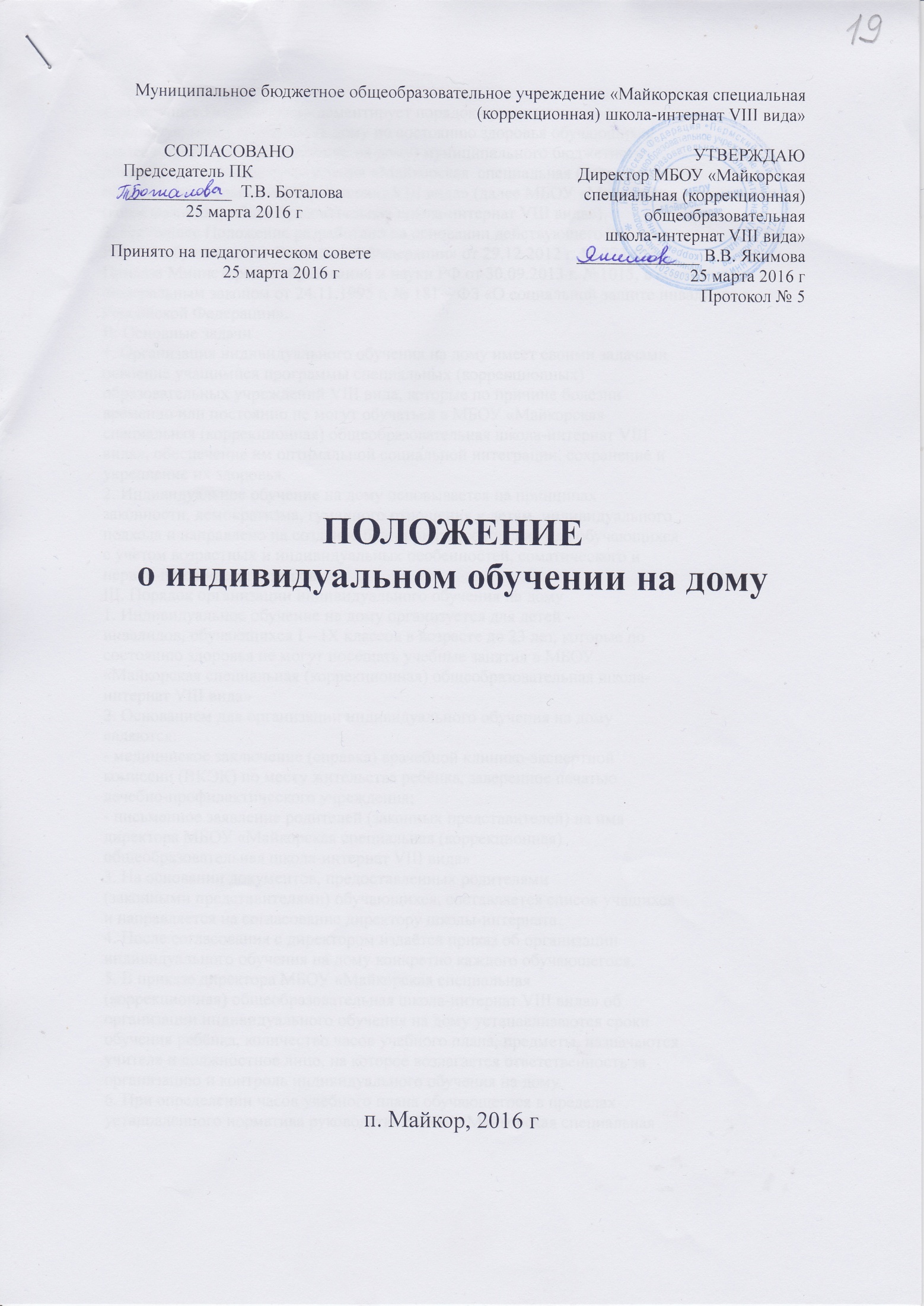 1. Настоящее Положение регламентирует порядок организациииндивидуального обучения на дому по состоянию здоровья обучающихся(далее индивидуальное обучение на дому) муниципального бюджетного общеобразовательного учреждения «Майкорская  специальная (коррекционная) общеобразовательная школа-интернат VIII вида» (далее МБОУ «Майкорская специальная (коррекционная) общеобразовательная школа-интернат VIII вида»).2. Настоящее Положение разработано на основании действующего ЗаконаРФ «Об образовании в Российской Федерации» от 29.12.2012 г. № 273-ФЗ,Приказа Министерства образования и науки РФ от 30.09.2013 г. №1015, в соответствии с Федеральным законом от 24.11.1995 г. № 181 – ФЗ «О социальной защите инвалидов в Российской Федерации».II. Основные задачи1. Организация индивидуального обучения на дому имеет своими задачамиосвоение учащимися программы специальных (коррекционных)образовательных учреждений VIII вида, которые по причине болезнивременно или постоянно не могут обучаться в МБОУ «Майкорскаяспециальная (коррекционная) общеобразовательная школа-интернат VIIIвида», обеспечение им оптимальной социальной интеграции, сохранение иукрепление их здоровья.2. Индивидуальное обучение на дому основывается на принципахзаконности, демократизма, гуманного отношения к детям, индивидуальногоподхода и направлено на создание благоприятных условий для обучающихсяс учетом возрастных и индивидуальных особенностей, соматического инервно-психического здоровья.III. Порядок организации индивидуального обучения на дому1. Индивидуальное обучение на дому организуется для детей –инвалидов, обучающихся I – IX классов в возрасте до 23 лет, которые посостоянию здоровья не могут посещать учебные занятия в МБОУ«Майкорская специальная (коррекционная) общеобразовательная школа-интернат VIII вида»2. Основанием для организации индивидуального обучения на домуявляются:- медицинское заключение (справка) врачебной клинико-экспертнойкомиссии (ВКЭК) по месту жительства ребёнка, заверенное печатьюлечебно-профилактического учреждения;- письменное заявление родителей (законных представителей) на имядиректора МБОУ «Кувинская специальная (коррекционная)общеобразовательная школа-интернат VIII вида»3. На основании документов, предоставленных родителями(законными представителями) обучающихся, составляется список учащихсяи направляется на согласование директору школы-интерната.4. После согласования с директором издаётся приказ об организациииндивидуального обучения на дому конкретно каждого обучающегося.5. В приказе директора МБОУ «Майкорская специальная(коррекционная) общеобразовательная школа-интернат VIII вида» оборганизации индивидуального обучения на дому устанавливаются срокиобучения ребёнка, количество часов учебного плана, предметы, назначаютсяучителя и должностное лицо, на которое возлагается ответственность заорганизацию и контроль индивидуального обучения на дому.6. При определении часов учебного плана обучающегося в пределахустановленного норматива руководство МБОУ «Майкорская специальная(коррекционная) общеобразовательная школа-интернат VIII вида» учитываетжелание родителей (законных представителей).7. Индивидуальное обучение на дому осуществляется в соответствии срасписанием, утверждённым директором  МБОУ «Майкорскаяспециальная (коррекционная) общеобразовательная школа-интернат VIIIвида» и согласованным с родителями (законными представителями).8. МБОУ «Майкорская специальная (коррекционная) общеобразовательная школа-интернат VIII вида» на время обучения бесплатно предоставляет обучающемуся учебники, справочную и другую литературу, имеющуюся в библиотеке.9. Контроль своевременного проведения занятий на дому, выполненияпрограммы специальных (коррекционных) образовательных учреждений VIIIвида, реализуемых при индивидуальном обучении, осуществляетзаместитель директора МБОУ «Майкорская специальная (коррекционная)общеобразовательная школа-интернат VIII вида» по учебно-воспитательнойработе.10. В случае появления стойкой неуспеваемости в ходе обученияребенка-инвалида на дому с согласия его родителей (законных представителей) он направляется на психолого-медико-педагогическуюкомиссию.11. По окончании действия установленного учреждениемздравоохранения срока и продолжительности заболевания, являющегосяоснованием для организации обучения на дому, ребенок-инвалид внедельный срок переводится в образовательное учреждение и продолжаетобучение в классе.12. МБОУ «Майкорская специальная (коррекционная)общеобразовательная школа-интернат VIII вида» осуществляетпромежуточную и итоговую аттестацию обучающегося.13. Выдаёт документ государственного образца о соответствующемобразовании при условии успешного прохождения обучающимся итоговойаттестации.14. Взаимоотношения родителей (законных представителей)обучающегося индивидуально на дому и МБОУ «Майкорскаяспециальная (коррекционная) общеобразовательная школа-интернат VIIIвида» регулируются на основании заключаемого договора .IV. Финансовое обеспечение индивидуального обучения на дому1. Индивидуальное обучение детей на дому предоставляетсябесплатно.2. Учебная нагрузка учителя по индивидуальному обучению на домутарифицируется. 3. Индивидуальное обучение на дому осуществляется в соответствии снормативом учебных часов в неделю по предметам, входящим в учебныйплан программы специальных (коррекционных) образовательныхучреждений VIII вида: с согласованием с родителями (законнымипредставителями)V. Документация индивидуального обучения на дому1. Классный журнал соответствующего класса, в котором обучаетсяученик, переведённый на индивидуальное обучение на дому.Классный журнал должен содержать:сведения об обучающемся;данные успеваемости по учебным четвертям и учебному году;2. Журнал индивидуальных занятий.Журнал должен отражать:-дату проведения занятия;-количество проведенных часов;-содержание изученного материала;-успеваемость ребенка.VI. Права и обязанности участников образовательного процесса1. Участниками образовательного процесса при индивидуальномобучении на дому являются: обучающиеся, их родители (законныепредставители) и педагогические работники МБОУ «Майкорскаяспециальная (коррекционная) общеобразовательная школа-интернат VIIIвида»2. При невозможности организовать обучения на дому больногообучающегося силами своего педагогического коллектива, администрацияобразовательного учреждения имеет право привлечь педагогическихработников,  не работающих в данном учреждении.3. Обучающиеся имеют право:- на получение общего образования;- на перевод в класс возрастной нормы в случае истеченияустановленного срока индивидуального обучения на дому и освоенияпрограммы специальных (коррекционных) образовательных учреждений VIIIвида;- на участие во всех внеклассных мероприятиях;- на занятия в системе дополнительного образования МБОУ«Майкорская  специальная (коррекционная) общеобразовательная школа-интернат VIII вида»4. Обучающиеся обязаны соблюдать правила поведения обучающихсяМБОУ «Майкорская специальная (коррекционная) общеобразовательнаяшкола-интернат VIII вида», соблюдать расписание учебных занятий.5. Родители (законные представители) имеют право:- на защиту законных прав ребенка;-обращаться для разрешения конфликтных ситуаций к руководствуМБОУ «Майкорская специальная (коррекционная) общеобразовательнаяшкола-интернат VIII вида», в органы, осуществляющие управление в сфереобразования;- участвовать в формировании учебного плана индивидуальногообучения на дому;- вносить предложения по составлению расписания занятий.6. Родители (законные представители) обязаны:- выполнять требования МБОУ «Майкорская специальная(коррекционная) общеобразовательная школа-интернат VIII вида» поорганизации индивидуального обучения на дому;- обеспечить присутствие ребенка на занятиях в соответствии срасписанием, создать необходимые условия для обучения и присутствоватьна уроках;- ставить учителя в известность о рекомендациях врача, особенностяхрежима ребёнка;- осуществлять связь с МБОУ «Майкорская специальная(коррекционная) общеобразовательная школа-интернат VIII вида»,своевременно информировать об отмене занятий в случае болезни ребенка ио возобновлении занятий;- контролировать выполнение домашних заданийобучающимся, ведение дневника.7. Права педагогических работников МБОУ «Майкорская специальная (коррекционная) общеобразовательная школа-интернат VIII вида» определены Законом РФ «Об образовании» и Уставом МБОУ «Майкорская  специальная (коррекционная)общеобразовательная школа-интернат VIII вида»8. Педагогические работники обязаны:- осуществлять обучение ребёнка в соответствии с утверждённымрасписанием;- знать специфику заболевания ребенка, особенности режима иорганизации домашних занятий;- не допускать перегрузки ребенка, составлять индивидуальные планыобучения;- своевременно заполнять журнал учёта проводимых занятий ирасписываться в нем в подтверждение о проведённом занятии;- ежемесячно (до 25 числа) отправлять табель учёта рабочего времени,подписанный родителями (законными представителями);- контролировать ведение дневника учеником по своему предмету(расписание, аттестация, домашние задания).9. Классный руководитель обязан:- своевременно заполнять классный журнал,- поддерживать контакт с обучающимся и родителями (законнымипредставителями);- контролировать проведение учебных занятий с обучающимся всоответствующие расписанию сроки 